Formularz projektowyUWAGA: W razie potrzeby możliwe jest dodawanie kolejnych wierszy do poszczególnych sekcji formularza………………………………………………………………Podpis zgłaszającego przedsięwzięcieObszar rewitalizacji w Mieście i Gminie Myślenice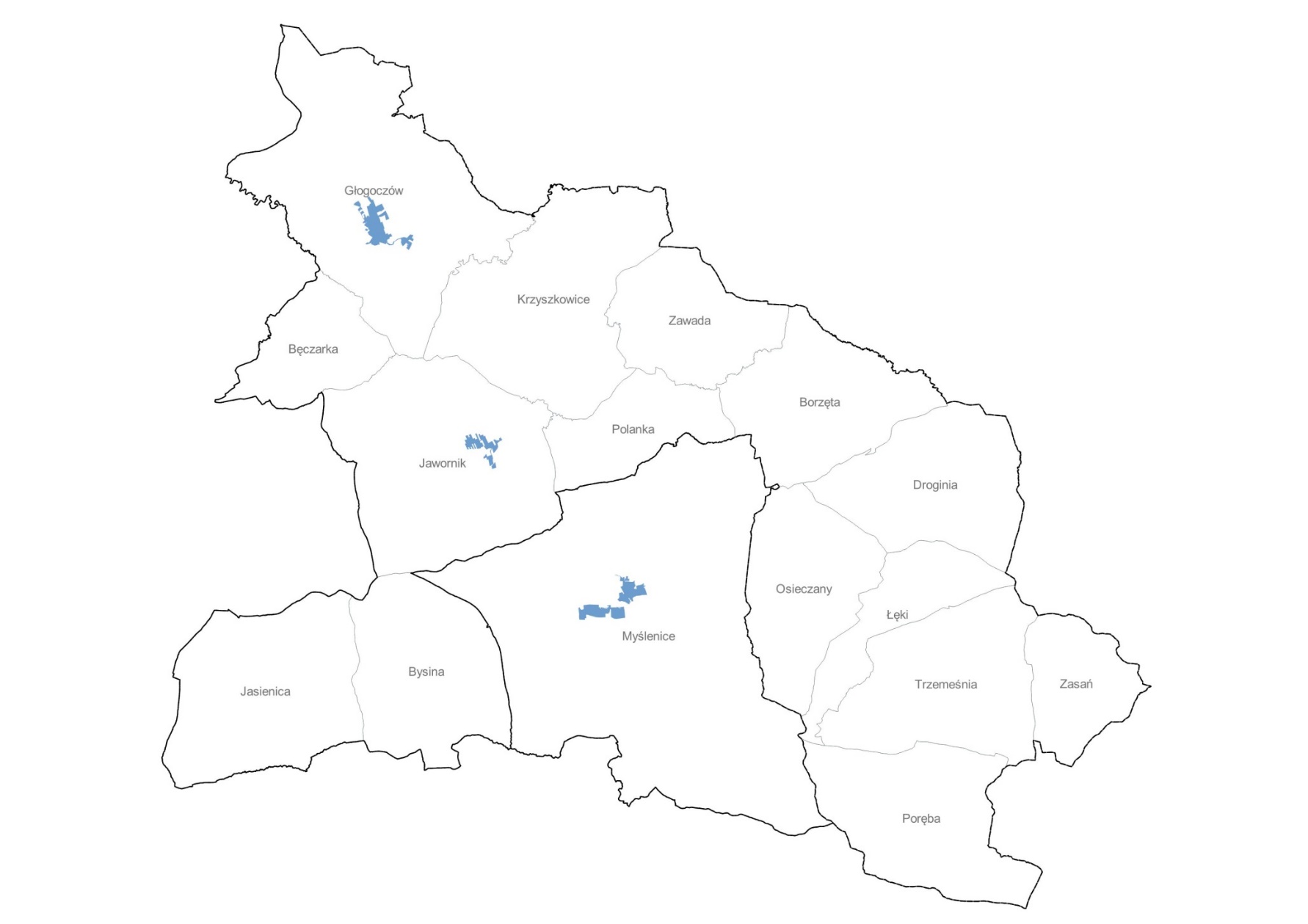 Rys. 1 Mapa poglądowa podobszarów rewitalizacji na tle gminy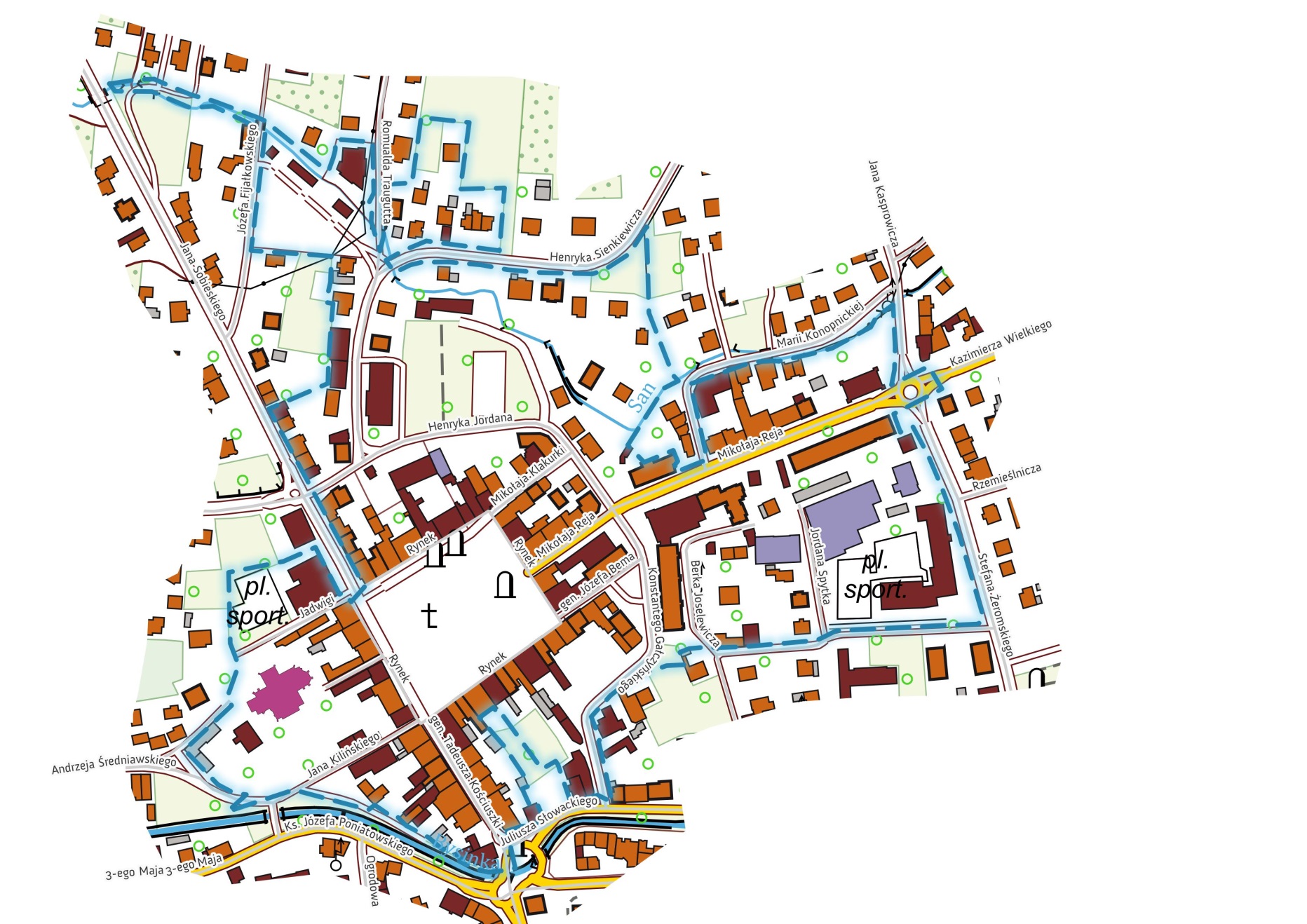 Rys. 2 Mapa poglądowa podobszaru Centrum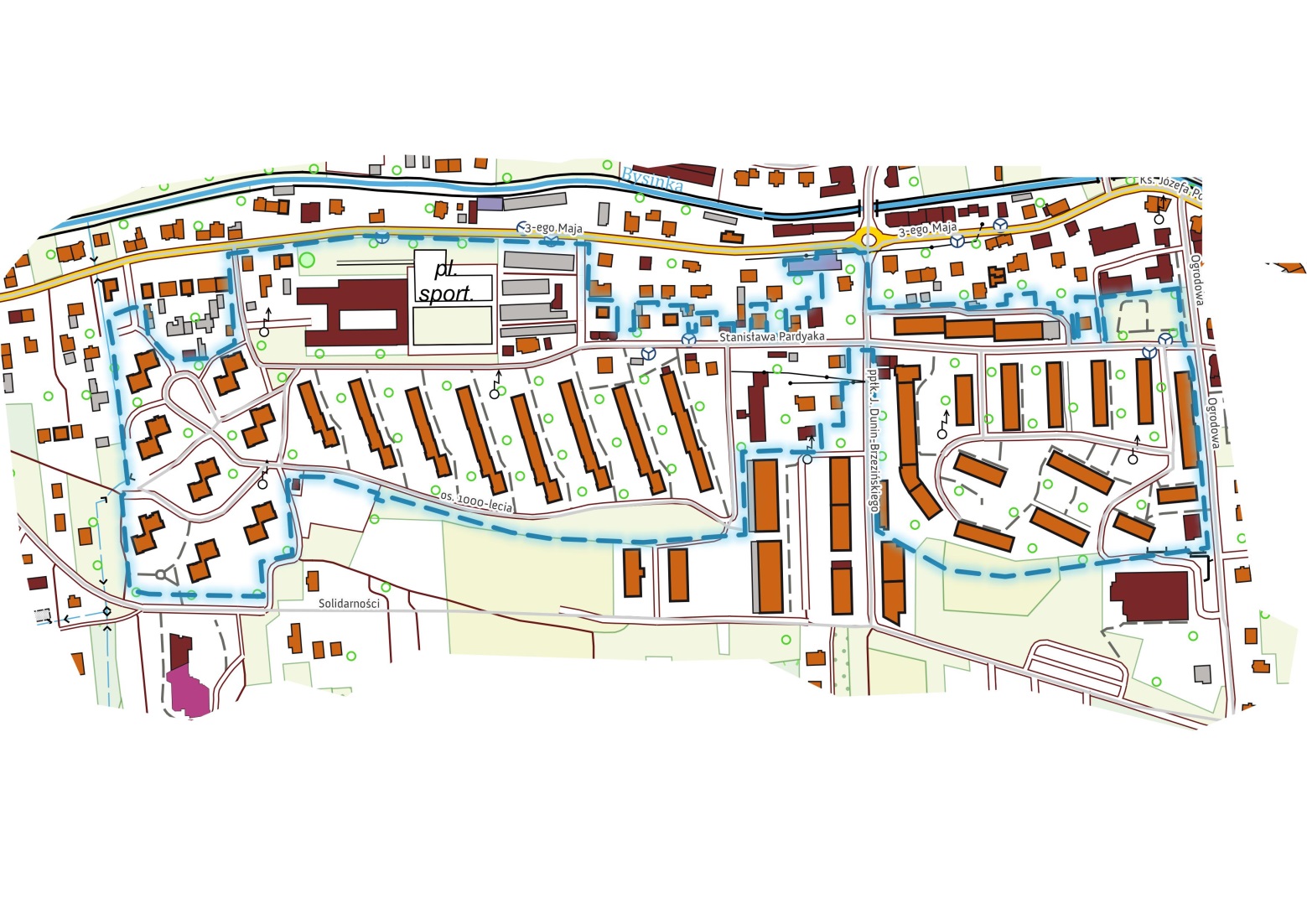 Rys. 3 Mapa poglądowa podobszaru Osiedle Tysiąclecia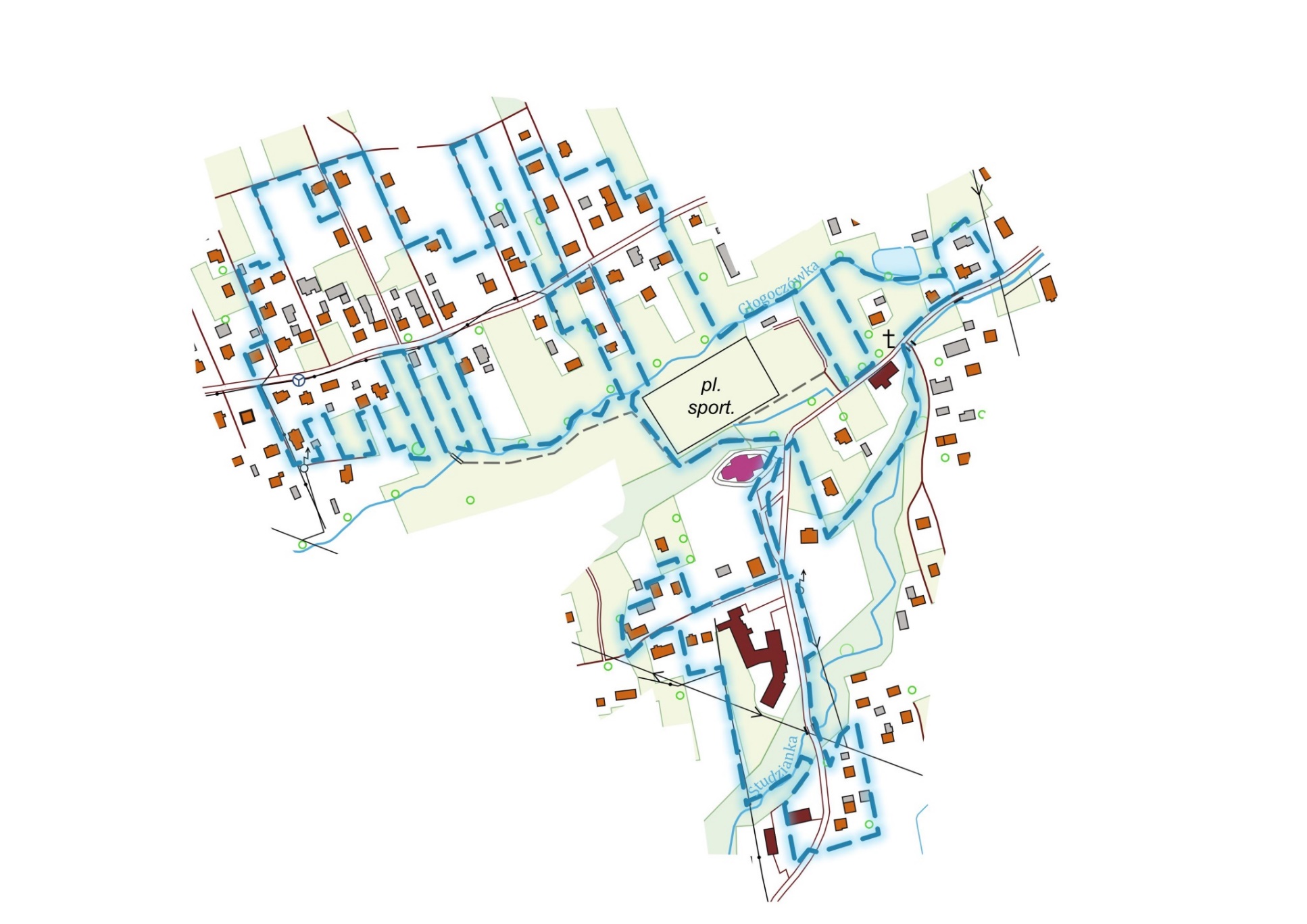 Rys. 4 Mapa poglądowa podobszaru Jawornik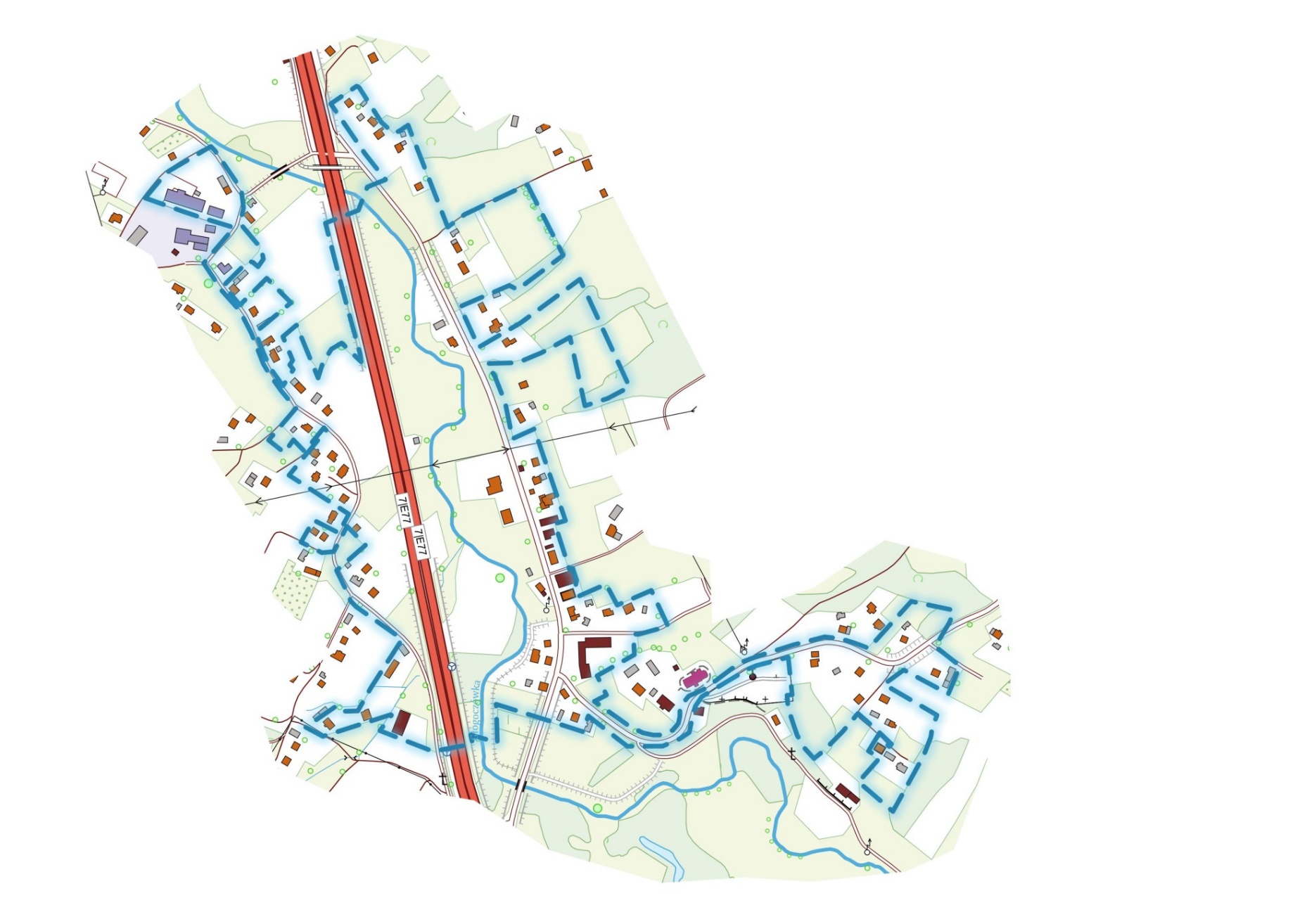 Rys. 5 Mapa poglądowa podobszaru GłogoczówNazwa przedsięwzięciaTu należy wpisać proponowaną przez Państwa nazwę zgłaszanego przedsięwzięcia np. „Aktywizacja społeczno-kulturalna osób starszych”Tu należy wpisać proponowaną przez Państwa nazwę zgłaszanego przedsięwzięcia np. „Aktywizacja społeczno-kulturalna osób starszych”Tu należy wpisać proponowaną przez Państwa nazwę zgłaszanego przedsięwzięcia np. „Aktywizacja społeczno-kulturalna osób starszych”Tu należy wpisać proponowaną przez Państwa nazwę zgłaszanego przedsięwzięcia np. „Aktywizacja społeczno-kulturalna osób starszych”Tu należy wpisać proponowaną przez Państwa nazwę zgłaszanego przedsięwzięcia np. „Aktywizacja społeczno-kulturalna osób starszych”Tu należy wpisać proponowaną przez Państwa nazwę zgłaszanego przedsięwzięcia np. „Aktywizacja społeczno-kulturalna osób starszych”Tu należy wpisać proponowaną przez Państwa nazwę zgłaszanego przedsięwzięcia np. „Aktywizacja społeczno-kulturalna osób starszych”Tu należy wpisać proponowaną przez Państwa nazwę zgłaszanego przedsięwzięcia np. „Aktywizacja społeczno-kulturalna osób starszych”Opis zakresu przedmiotowego przedsięwzięciaNależy opisać podstawowy zakres prac, tj. wynikające z przedsięwzięcia roboty, dostawy, usługi oraz inne niezbędne działania towarzyszące bezpośrednio / pośrednio związane z przedsięwzięciemNp. przedsięwzięcie będzie realizowane w Bibliotece Miejskiej przy ul. Piłsudskiego. Przedsięwzięcie będzie polegać na organizacji szkoleń, zajęć dla seniorów, stanowiących stałe miejsce spotkań tych osób. Planowane są szkolenia oswajające osoby starsze z nowymi technologiami ułatwiającymi codzienne funkcjonowanie, oraz szkolenia służące poprawie bezpieczeństwa osób starszych. Szkolenia będą organizowane przez ……, raz w tygodniu.Należy opisać podstawowy zakres prac, tj. wynikające z przedsięwzięcia roboty, dostawy, usługi oraz inne niezbędne działania towarzyszące bezpośrednio / pośrednio związane z przedsięwzięciemNp. przedsięwzięcie będzie realizowane w Bibliotece Miejskiej przy ul. Piłsudskiego. Przedsięwzięcie będzie polegać na organizacji szkoleń, zajęć dla seniorów, stanowiących stałe miejsce spotkań tych osób. Planowane są szkolenia oswajające osoby starsze z nowymi technologiami ułatwiającymi codzienne funkcjonowanie, oraz szkolenia służące poprawie bezpieczeństwa osób starszych. Szkolenia będą organizowane przez ……, raz w tygodniu.Należy opisać podstawowy zakres prac, tj. wynikające z przedsięwzięcia roboty, dostawy, usługi oraz inne niezbędne działania towarzyszące bezpośrednio / pośrednio związane z przedsięwzięciemNp. przedsięwzięcie będzie realizowane w Bibliotece Miejskiej przy ul. Piłsudskiego. Przedsięwzięcie będzie polegać na organizacji szkoleń, zajęć dla seniorów, stanowiących stałe miejsce spotkań tych osób. Planowane są szkolenia oswajające osoby starsze z nowymi technologiami ułatwiającymi codzienne funkcjonowanie, oraz szkolenia służące poprawie bezpieczeństwa osób starszych. Szkolenia będą organizowane przez ……, raz w tygodniu.Należy opisać podstawowy zakres prac, tj. wynikające z przedsięwzięcia roboty, dostawy, usługi oraz inne niezbędne działania towarzyszące bezpośrednio / pośrednio związane z przedsięwzięciemNp. przedsięwzięcie będzie realizowane w Bibliotece Miejskiej przy ul. Piłsudskiego. Przedsięwzięcie będzie polegać na organizacji szkoleń, zajęć dla seniorów, stanowiących stałe miejsce spotkań tych osób. Planowane są szkolenia oswajające osoby starsze z nowymi technologiami ułatwiającymi codzienne funkcjonowanie, oraz szkolenia służące poprawie bezpieczeństwa osób starszych. Szkolenia będą organizowane przez ……, raz w tygodniu.Należy opisać podstawowy zakres prac, tj. wynikające z przedsięwzięcia roboty, dostawy, usługi oraz inne niezbędne działania towarzyszące bezpośrednio / pośrednio związane z przedsięwzięciemNp. przedsięwzięcie będzie realizowane w Bibliotece Miejskiej przy ul. Piłsudskiego. Przedsięwzięcie będzie polegać na organizacji szkoleń, zajęć dla seniorów, stanowiących stałe miejsce spotkań tych osób. Planowane są szkolenia oswajające osoby starsze z nowymi technologiami ułatwiającymi codzienne funkcjonowanie, oraz szkolenia służące poprawie bezpieczeństwa osób starszych. Szkolenia będą organizowane przez ……, raz w tygodniu.Należy opisać podstawowy zakres prac, tj. wynikające z przedsięwzięcia roboty, dostawy, usługi oraz inne niezbędne działania towarzyszące bezpośrednio / pośrednio związane z przedsięwzięciemNp. przedsięwzięcie będzie realizowane w Bibliotece Miejskiej przy ul. Piłsudskiego. Przedsięwzięcie będzie polegać na organizacji szkoleń, zajęć dla seniorów, stanowiących stałe miejsce spotkań tych osób. Planowane są szkolenia oswajające osoby starsze z nowymi technologiami ułatwiającymi codzienne funkcjonowanie, oraz szkolenia służące poprawie bezpieczeństwa osób starszych. Szkolenia będą organizowane przez ……, raz w tygodniu.Należy opisać podstawowy zakres prac, tj. wynikające z przedsięwzięcia roboty, dostawy, usługi oraz inne niezbędne działania towarzyszące bezpośrednio / pośrednio związane z przedsięwzięciemNp. przedsięwzięcie będzie realizowane w Bibliotece Miejskiej przy ul. Piłsudskiego. Przedsięwzięcie będzie polegać na organizacji szkoleń, zajęć dla seniorów, stanowiących stałe miejsce spotkań tych osób. Planowane są szkolenia oswajające osoby starsze z nowymi technologiami ułatwiającymi codzienne funkcjonowanie, oraz szkolenia służące poprawie bezpieczeństwa osób starszych. Szkolenia będą organizowane przez ……, raz w tygodniu.Należy opisać podstawowy zakres prac, tj. wynikające z przedsięwzięcia roboty, dostawy, usługi oraz inne niezbędne działania towarzyszące bezpośrednio / pośrednio związane z przedsięwzięciemNp. przedsięwzięcie będzie realizowane w Bibliotece Miejskiej przy ul. Piłsudskiego. Przedsięwzięcie będzie polegać na organizacji szkoleń, zajęć dla seniorów, stanowiących stałe miejsce spotkań tych osób. Planowane są szkolenia oswajające osoby starsze z nowymi technologiami ułatwiającymi codzienne funkcjonowanie, oraz szkolenia służące poprawie bezpieczeństwa osób starszych. Szkolenia będą organizowane przez ……, raz w tygodniu.Rozwiązaniu, których spośród problemów SPOŁECZNYCH zidentyfikowanych w pogłębionej diagnozie obszaru rewitalizacji będzie służyło przedsięwzięcie?Proszę wskazać na podstawie Pogłębionej diagnozy obszaru rewitalizacjiProszę wskazać na podstawie Pogłębionej diagnozy obszaru rewitalizacjiProszę wskazać na podstawie Pogłębionej diagnozy obszaru rewitalizacjiProszę wskazać na podstawie Pogłębionej diagnozy obszaru rewitalizacjiProszę wskazać na podstawie Pogłębionej diagnozy obszaru rewitalizacjiProszę wskazać na podstawie Pogłębionej diagnozy obszaru rewitalizacjiProszę wskazać na podstawie Pogłębionej diagnozy obszaru rewitalizacjiProszę wskazać na podstawie Pogłębionej diagnozy obszaru rewitalizacjiRozwiązaniu, których spośród problemów SPOŁECZNYCH zidentyfikowanych w pogłębionej diagnozie obszaru rewitalizacji będzie służyło przedsięwzięcie?Proszę wskazać na podstawie Pogłębionej diagnozy obszaru rewitalizacjiProszę wskazać na podstawie Pogłębionej diagnozy obszaru rewitalizacjiProszę wskazać na podstawie Pogłębionej diagnozy obszaru rewitalizacjiProszę wskazać na podstawie Pogłębionej diagnozy obszaru rewitalizacjiProszę wskazać na podstawie Pogłębionej diagnozy obszaru rewitalizacjiProszę wskazać na podstawie Pogłębionej diagnozy obszaru rewitalizacjiProszę wskazać na podstawie Pogłębionej diagnozy obszaru rewitalizacjiProszę wskazać na podstawie Pogłębionej diagnozy obszaru rewitalizacjiRozwiązaniu, których spośród problemów SPOŁECZNYCH zidentyfikowanych w pogłębionej diagnozie obszaru rewitalizacji będzie służyło przedsięwzięcie?Proszę wskazać na podstawie Pogłębionej diagnozy obszaru rewitalizacjiProszę wskazać na podstawie Pogłębionej diagnozy obszaru rewitalizacjiProszę wskazać na podstawie Pogłębionej diagnozy obszaru rewitalizacjiProszę wskazać na podstawie Pogłębionej diagnozy obszaru rewitalizacjiProszę wskazać na podstawie Pogłębionej diagnozy obszaru rewitalizacjiProszę wskazać na podstawie Pogłębionej diagnozy obszaru rewitalizacjiProszę wskazać na podstawie Pogłębionej diagnozy obszaru rewitalizacjiProszę wskazać na podstawie Pogłębionej diagnozy obszaru rewitalizacjiRozwiązaniu, których spośród problemów SPOŁECZNYCH zidentyfikowanych w pogłębionej diagnozie obszaru rewitalizacji będzie służyło przedsięwzięcie?Proszę wskazać na podstawie Pogłębionej diagnozy obszaru rewitalizacjiProszę wskazać na podstawie Pogłębionej diagnozy obszaru rewitalizacjiProszę wskazać na podstawie Pogłębionej diagnozy obszaru rewitalizacjiProszę wskazać na podstawie Pogłębionej diagnozy obszaru rewitalizacjiProszę wskazać na podstawie Pogłębionej diagnozy obszaru rewitalizacjiProszę wskazać na podstawie Pogłębionej diagnozy obszaru rewitalizacjiProszę wskazać na podstawie Pogłębionej diagnozy obszaru rewitalizacjiProszę wskazać na podstawie Pogłębionej diagnozy obszaru rewitalizacjiRozwiązaniu, których spośród problemów SPOŁECZNYCH zidentyfikowanych w pogłębionej diagnozie obszaru rewitalizacji będzie służyło przedsięwzięcie?Proszę wskazać na podstawie Pogłębionej diagnozy obszaru rewitalizacjiProszę wskazać na podstawie Pogłębionej diagnozy obszaru rewitalizacjiProszę wskazać na podstawie Pogłębionej diagnozy obszaru rewitalizacjiProszę wskazać na podstawie Pogłębionej diagnozy obszaru rewitalizacjiProszę wskazać na podstawie Pogłębionej diagnozy obszaru rewitalizacjiProszę wskazać na podstawie Pogłębionej diagnozy obszaru rewitalizacjiProszę wskazać na podstawie Pogłębionej diagnozy obszaru rewitalizacjiProszę wskazać na podstawie Pogłębionej diagnozy obszaru rewitalizacjiRozwiązaniu, których spośród pozostałych typów problemów zidentyfikowanych w pogłębionej diagnozie obszaru rewitalizacji będzie służyło przedsięwzięcie?Typ problemuTyp problemuTyp problemuProblemProblemProblemProblemProblemRozwiązaniu, których spośród pozostałych typów problemów zidentyfikowanych w pogłębionej diagnozie obszaru rewitalizacji będzie służyło przedsięwzięcie?Proszę wskazać na podstawie Pogłębionej diagnozy obszaru rewitalizacjiProszę wskazać na podstawie Pogłębionej diagnozy obszaru rewitalizacjiProszę wskazać na podstawie Pogłębionej diagnozy obszaru rewitalizacjiProszę wskazać na podstawie Pogłębionej diagnozy obszaru rewitalizacjiProszę wskazać na podstawie Pogłębionej diagnozy obszaru rewitalizacjiRozwiązaniu, których spośród pozostałych typów problemów zidentyfikowanych w pogłębionej diagnozie obszaru rewitalizacji będzie służyło przedsięwzięcie?Proszę wskazać na podstawie Pogłębionej diagnozy obszaru rewitalizacjiProszę wskazać na podstawie Pogłębionej diagnozy obszaru rewitalizacjiProszę wskazać na podstawie Pogłębionej diagnozy obszaru rewitalizacjiProszę wskazać na podstawie Pogłębionej diagnozy obszaru rewitalizacjiProszę wskazać na podstawie Pogłębionej diagnozy obszaru rewitalizacjiRozwiązaniu, których spośród pozostałych typów problemów zidentyfikowanych w pogłębionej diagnozie obszaru rewitalizacji będzie służyło przedsięwzięcie?Proszę wskazać na podstawie Pogłębionej diagnozy obszaru rewitalizacjiProszę wskazać na podstawie Pogłębionej diagnozy obszaru rewitalizacjiProszę wskazać na podstawie Pogłębionej diagnozy obszaru rewitalizacjiProszę wskazać na podstawie Pogłębionej diagnozy obszaru rewitalizacjiProszę wskazać na podstawie Pogłębionej diagnozy obszaru rewitalizacjiRozwiązaniu, których spośród pozostałych typów problemów zidentyfikowanych w pogłębionej diagnozie obszaru rewitalizacji będzie służyło przedsięwzięcie?Proszę wskazać na podstawie Pogłębionej diagnozy obszaru rewitalizacjiProszę wskazać na podstawie Pogłębionej diagnozy obszaru rewitalizacjiProszę wskazać na podstawie Pogłębionej diagnozy obszaru rewitalizacjiProszę wskazać na podstawie Pogłębionej diagnozy obszaru rewitalizacjiProszę wskazać na podstawie Pogłębionej diagnozy obszaru rewitalizacjiRozwiązaniu, których spośród pozostałych typów problemów zidentyfikowanych w pogłębionej diagnozie obszaru rewitalizacji będzie służyło przedsięwzięcie?Proszę wskazać na podstawie Pogłębionej diagnozy obszaru rewitalizacjiProszę wskazać na podstawie Pogłębionej diagnozy obszaru rewitalizacjiProszę wskazać na podstawie Pogłębionej diagnozy obszaru rewitalizacjiProszę wskazać na podstawie Pogłębionej diagnozy obszaru rewitalizacjiProszę wskazać na podstawie Pogłębionej diagnozy obszaru rewitalizacjiOpis działańzapewniających dostępność osobom ze szczególnymi potrzebami (jeśli dotyczy)Wskaźniki produktuNależy napisać jakie wartości zostaną wytworzone w ramach projektu i podać szacunkową docelową wartość wskaźnikanp. 30 szkoleńNależy napisać jakie wartości zostaną wytworzone w ramach projektu i podać szacunkową docelową wartość wskaźnikanp. 30 szkoleńNależy napisać jakie wartości zostaną wytworzone w ramach projektu i podać szacunkową docelową wartość wskaźnikanp. 30 szkoleńNależy napisać jakie wartości zostaną wytworzone w ramach projektu i podać szacunkową docelową wartość wskaźnikanp. 30 szkoleńNależy napisać jakie wartości zostaną wytworzone w ramach projektu i podać szacunkową docelową wartość wskaźnikanp. 30 szkoleńNależy napisać jakie wartości zostaną wytworzone w ramach projektu i podać szacunkową docelową wartość wskaźnikanp. 30 szkoleńNależy napisać jakie wartości zostaną wytworzone w ramach projektu i podać szacunkową docelową wartość wskaźnikanp. 30 szkoleńNależy napisać jakie wartości zostaną wytworzone w ramach projektu i podać szacunkową docelową wartość wskaźnikanp. 30 szkoleńWskaźniki rezultatuNależy wpisać bezpośredni skutek interwencji dla odbiorców przedsięwzięcia podając docelową wartość wskaźnika wraz zesposobem ich ocenynp. uzyskanie przez 120 uczestników szkoleń umiejętności obsługi komputera, korzystania z InternetuNależy wpisać bezpośredni skutek interwencji dla odbiorców przedsięwzięcia podając docelową wartość wskaźnika wraz zesposobem ich ocenynp. uzyskanie przez 120 uczestników szkoleń umiejętności obsługi komputera, korzystania z InternetuNależy wpisać bezpośredni skutek interwencji dla odbiorców przedsięwzięcia podając docelową wartość wskaźnika wraz zesposobem ich ocenynp. uzyskanie przez 120 uczestników szkoleń umiejętności obsługi komputera, korzystania z InternetuNależy wpisać bezpośredni skutek interwencji dla odbiorców przedsięwzięcia podając docelową wartość wskaźnika wraz zesposobem ich ocenynp. uzyskanie przez 120 uczestników szkoleń umiejętności obsługi komputera, korzystania z InternetuNależy wpisać bezpośredni skutek interwencji dla odbiorców przedsięwzięcia podając docelową wartość wskaźnika wraz zesposobem ich ocenynp. uzyskanie przez 120 uczestników szkoleń umiejętności obsługi komputera, korzystania z InternetuNależy wpisać bezpośredni skutek interwencji dla odbiorców przedsięwzięcia podając docelową wartość wskaźnika wraz zesposobem ich ocenynp. uzyskanie przez 120 uczestników szkoleń umiejętności obsługi komputera, korzystania z InternetuNależy wpisać bezpośredni skutek interwencji dla odbiorców przedsięwzięcia podając docelową wartość wskaźnika wraz zesposobem ich ocenynp. uzyskanie przez 120 uczestników szkoleń umiejętności obsługi komputera, korzystania z InternetuNależy wpisać bezpośredni skutek interwencji dla odbiorców przedsięwzięcia podając docelową wartość wskaźnika wraz zesposobem ich ocenynp. uzyskanie przez 120 uczestników szkoleń umiejętności obsługi komputera, korzystania z InternetuOddziaływanie przedsięwzięciaNależy opisać długookresowe skutki interwencji dla obszaru zdegradowanego np. dzięki nabyciu umiejętności podstawowej obsługi komputera, sporządzania pism np. do urzędów, korzystania z Internetu osoby starsze staną się bardziej aktywne, zyskają większe możliwości spędzania wolnego czasu, rozwoju zainteresowań. Pośrednio realizacja przedsięwzięcia wpłynie pozytywnie na integrację społeczną osób starszych.Należy opisać długookresowe skutki interwencji dla obszaru zdegradowanego np. dzięki nabyciu umiejętności podstawowej obsługi komputera, sporządzania pism np. do urzędów, korzystania z Internetu osoby starsze staną się bardziej aktywne, zyskają większe możliwości spędzania wolnego czasu, rozwoju zainteresowań. Pośrednio realizacja przedsięwzięcia wpłynie pozytywnie na integrację społeczną osób starszych.Należy opisać długookresowe skutki interwencji dla obszaru zdegradowanego np. dzięki nabyciu umiejętności podstawowej obsługi komputera, sporządzania pism np. do urzędów, korzystania z Internetu osoby starsze staną się bardziej aktywne, zyskają większe możliwości spędzania wolnego czasu, rozwoju zainteresowań. Pośrednio realizacja przedsięwzięcia wpłynie pozytywnie na integrację społeczną osób starszych.Należy opisać długookresowe skutki interwencji dla obszaru zdegradowanego np. dzięki nabyciu umiejętności podstawowej obsługi komputera, sporządzania pism np. do urzędów, korzystania z Internetu osoby starsze staną się bardziej aktywne, zyskają większe możliwości spędzania wolnego czasu, rozwoju zainteresowań. Pośrednio realizacja przedsięwzięcia wpłynie pozytywnie na integrację społeczną osób starszych.Należy opisać długookresowe skutki interwencji dla obszaru zdegradowanego np. dzięki nabyciu umiejętności podstawowej obsługi komputera, sporządzania pism np. do urzędów, korzystania z Internetu osoby starsze staną się bardziej aktywne, zyskają większe możliwości spędzania wolnego czasu, rozwoju zainteresowań. Pośrednio realizacja przedsięwzięcia wpłynie pozytywnie na integrację społeczną osób starszych.Należy opisać długookresowe skutki interwencji dla obszaru zdegradowanego np. dzięki nabyciu umiejętności podstawowej obsługi komputera, sporządzania pism np. do urzędów, korzystania z Internetu osoby starsze staną się bardziej aktywne, zyskają większe możliwości spędzania wolnego czasu, rozwoju zainteresowań. Pośrednio realizacja przedsięwzięcia wpłynie pozytywnie na integrację społeczną osób starszych.Należy opisać długookresowe skutki interwencji dla obszaru zdegradowanego np. dzięki nabyciu umiejętności podstawowej obsługi komputera, sporządzania pism np. do urzędów, korzystania z Internetu osoby starsze staną się bardziej aktywne, zyskają większe możliwości spędzania wolnego czasu, rozwoju zainteresowań. Pośrednio realizacja przedsięwzięcia wpłynie pozytywnie na integrację społeczną osób starszych.Należy opisać długookresowe skutki interwencji dla obszaru zdegradowanego np. dzięki nabyciu umiejętności podstawowej obsługi komputera, sporządzania pism np. do urzędów, korzystania z Internetu osoby starsze staną się bardziej aktywne, zyskają większe możliwości spędzania wolnego czasu, rozwoju zainteresowań. Pośrednio realizacja przedsięwzięcia wpłynie pozytywnie na integrację społeczną osób starszych.Lokalizacja przedsięwzięcia na obszarze rewitalizacjiNależy wskazać numer działki oraz adres, pod którym realizowane będzie przedsięwzięcie – patrz mapa obszaru zdegradowanego i obszaru rewitalizacji w załączeniuNależy wskazać numer działki oraz adres, pod którym realizowane będzie przedsięwzięcie – patrz mapa obszaru zdegradowanego i obszaru rewitalizacji w załączeniuNależy wskazać numer działki oraz adres, pod którym realizowane będzie przedsięwzięcie – patrz mapa obszaru zdegradowanego i obszaru rewitalizacji w załączeniuNależy wskazać numer działki oraz adres, pod którym realizowane będzie przedsięwzięcie – patrz mapa obszaru zdegradowanego i obszaru rewitalizacji w załączeniuNależy wskazać numer działki oraz adres, pod którym realizowane będzie przedsięwzięcie – patrz mapa obszaru zdegradowanego i obszaru rewitalizacji w załączeniuNależy wskazać numer działki oraz adres, pod którym realizowane będzie przedsięwzięcie – patrz mapa obszaru zdegradowanego i obszaru rewitalizacji w załączeniuNależy wskazać numer działki oraz adres, pod którym realizowane będzie przedsięwzięcie – patrz mapa obszaru zdegradowanego i obszaru rewitalizacji w załączeniuNależy wskazać numer działki oraz adres, pod którym realizowane będzie przedsięwzięcie – patrz mapa obszaru zdegradowanego i obszaru rewitalizacji w załączeniuLokalizacja przedsięwzięcia na obszarze rewitalizacjiPodobszar rewitalizacjiPodobszar rewitalizacjiPodobszar rewitalizacjiPodobszar rewitalizacjiPodobszar rewitalizacjiPodobszar rewitalizacjiPodobszar rewitalizacjiPodobszar rewitalizacjiLokalizacja przedsięwzięcia na obszarze rewitalizacjiCentrumOsiedle TysiącleciaOsiedle TysiącleciaOsiedle TysiącleciaJawornikJawornikGłogoczówGłogoczówLokalizacja przedsięwzięcia POZA obszarem rewitalizacji (jeśli dotyczy)Należy opisać specyfikę przedsięwzięcia uzasadniającą jego realizację poza obszarem rewitalizacji oraz udowodnić istnienie wpływu danego przedsięwzięcia rewitalizacyjnego na rozwiązywanie problemów społecznych i/lub gospodarczych i/lub przestrzenno-funkcjonalnych i/lub technicznych i/lub środowiskowych zdiagnozowanych na obszarze rewitalizacji.Należy opisać specyfikę przedsięwzięcia uzasadniającą jego realizację poza obszarem rewitalizacji oraz udowodnić istnienie wpływu danego przedsięwzięcia rewitalizacyjnego na rozwiązywanie problemów społecznych i/lub gospodarczych i/lub przestrzenno-funkcjonalnych i/lub technicznych i/lub środowiskowych zdiagnozowanych na obszarze rewitalizacji.Należy opisać specyfikę przedsięwzięcia uzasadniającą jego realizację poza obszarem rewitalizacji oraz udowodnić istnienie wpływu danego przedsięwzięcia rewitalizacyjnego na rozwiązywanie problemów społecznych i/lub gospodarczych i/lub przestrzenno-funkcjonalnych i/lub technicznych i/lub środowiskowych zdiagnozowanych na obszarze rewitalizacji.Należy opisać specyfikę przedsięwzięcia uzasadniającą jego realizację poza obszarem rewitalizacji oraz udowodnić istnienie wpływu danego przedsięwzięcia rewitalizacyjnego na rozwiązywanie problemów społecznych i/lub gospodarczych i/lub przestrzenno-funkcjonalnych i/lub technicznych i/lub środowiskowych zdiagnozowanych na obszarze rewitalizacji.Należy opisać specyfikę przedsięwzięcia uzasadniającą jego realizację poza obszarem rewitalizacji oraz udowodnić istnienie wpływu danego przedsięwzięcia rewitalizacyjnego na rozwiązywanie problemów społecznych i/lub gospodarczych i/lub przestrzenno-funkcjonalnych i/lub technicznych i/lub środowiskowych zdiagnozowanych na obszarze rewitalizacji.Należy opisać specyfikę przedsięwzięcia uzasadniającą jego realizację poza obszarem rewitalizacji oraz udowodnić istnienie wpływu danego przedsięwzięcia rewitalizacyjnego na rozwiązywanie problemów społecznych i/lub gospodarczych i/lub przestrzenno-funkcjonalnych i/lub technicznych i/lub środowiskowych zdiagnozowanych na obszarze rewitalizacji.Należy opisać specyfikę przedsięwzięcia uzasadniającą jego realizację poza obszarem rewitalizacji oraz udowodnić istnienie wpływu danego przedsięwzięcia rewitalizacyjnego na rozwiązywanie problemów społecznych i/lub gospodarczych i/lub przestrzenno-funkcjonalnych i/lub technicznych i/lub środowiskowych zdiagnozowanych na obszarze rewitalizacji.Należy opisać specyfikę przedsięwzięcia uzasadniającą jego realizację poza obszarem rewitalizacji oraz udowodnić istnienie wpływu danego przedsięwzięcia rewitalizacyjnego na rozwiązywanie problemów społecznych i/lub gospodarczych i/lub przestrzenno-funkcjonalnych i/lub technicznych i/lub środowiskowych zdiagnozowanych na obszarze rewitalizacji.Szacunkowa wartość przedsięwzięcia (w PLN)Należy podać szacunkowy koszt realizacji przedsięwzięciaNależy podać szacunkowy koszt realizacji przedsięwzięciaNależy podać szacunkowy koszt realizacji przedsięwzięciaNależy podać szacunkowy koszt realizacji przedsięwzięciaNależy podać szacunkowy koszt realizacji przedsięwzięciaNależy podać szacunkowy koszt realizacji przedsięwzięciaNależy podać szacunkowy koszt realizacji przedsięwzięciaNależy podać szacunkowy koszt realizacji przedsięwzięciaŹródła finansowaniaNależy wskazać planowane źródło finansowania realizacji przedsięwzięciaNależy wskazać planowane źródło finansowania realizacji przedsięwzięciaNależy wskazać planowane źródło finansowania realizacji przedsięwzięciaNależy wskazać planowane źródło finansowania realizacji przedsięwzięciaNależy wskazać planowane źródło finansowania realizacji przedsięwzięciaNależy wskazać planowane źródło finansowania realizacji przedsięwzięciaNależy wskazać planowane źródło finansowania realizacji przedsięwzięciaNależy wskazać planowane źródło finansowania realizacji przedsięwzięciaŹródła finansowaniaNależy wskazać planowane źródło finansowania realizacji przedsięwzięciaNależy wskazać planowane źródło finansowania realizacji przedsięwzięciaNależy wskazać planowane źródło finansowania realizacji przedsięwzięciaNależy wskazać planowane źródło finansowania realizacji przedsięwzięciaNależy wskazać planowane źródło finansowania realizacji przedsięwzięciaNależy wskazać planowane źródło finansowania realizacji przedsięwzięciaNależy wskazać planowane źródło finansowania realizacji przedsięwzięciaNależy wskazać planowane źródło finansowania realizacji przedsięwzięciaŹródła finansowaniaNależy wskazać planowane źródło finansowania realizacji przedsięwzięciaNależy wskazać planowane źródło finansowania realizacji przedsięwzięciaNależy wskazać planowane źródło finansowania realizacji przedsięwzięciaNależy wskazać planowane źródło finansowania realizacji przedsięwzięciaNależy wskazać planowane źródło finansowania realizacji przedsięwzięciaNależy wskazać planowane źródło finansowania realizacji przedsięwzięciaNależy wskazać planowane źródło finansowania realizacji przedsięwzięciaNależy wskazać planowane źródło finansowania realizacji przedsięwzięciaŹródła finansowaniaNależy wskazać planowane źródło finansowania realizacji przedsięwzięciaNależy wskazać planowane źródło finansowania realizacji przedsięwzięciaNależy wskazać planowane źródło finansowania realizacji przedsięwzięciaNależy wskazać planowane źródło finansowania realizacji przedsięwzięciaNależy wskazać planowane źródło finansowania realizacji przedsięwzięciaNależy wskazać planowane źródło finansowania realizacji przedsięwzięciaNależy wskazać planowane źródło finansowania realizacji przedsięwzięciaNależy wskazać planowane źródło finansowania realizacji przedsięwzięciaŹródła finansowaniaNależy wskazać planowane źródło finansowania realizacji przedsięwzięciaNależy wskazać planowane źródło finansowania realizacji przedsięwzięciaNależy wskazać planowane źródło finansowania realizacji przedsięwzięciaNależy wskazać planowane źródło finansowania realizacji przedsięwzięciaNależy wskazać planowane źródło finansowania realizacji przedsięwzięciaNależy wskazać planowane źródło finansowania realizacji przedsięwzięciaNależy wskazać planowane źródło finansowania realizacji przedsięwzięciaNależy wskazać planowane źródło finansowania realizacji przedsięwzięciaWkład zgłaszającego przedsięwzięcie w jego realizacjęFinansowyFinansowyRzeczowyRzeczowyRzeczowyOsobowyOsobowyInnyWkład zgłaszającego przedsięwzięcie w jego realizacjęwartość (w PLN)wartość (w PLN)jaki?jaki?jaki?jaki?jaki?jaki?Wkład zgłaszającego przedsięwzięcie w jego realizację% całkowitej wartości przedsięwzięcia% całkowitej wartości przedsięwzięciajaki?jaki?jaki?jaki?jaki?jaki?Czy przedsięwzięcie będzie realizowane w formule partnerskiej?TAKTAKTAKTAKTAKNIENIENIELider przedsięwzięciaNależy wskazać pełną nazwę lidera/ głównego realizatora przedsięwzięcia Należy wskazać pełną nazwę lidera/ głównego realizatora przedsięwzięcia Należy wskazać pełną nazwę lidera/ głównego realizatora przedsięwzięcia Należy wskazać pełną nazwę lidera/ głównego realizatora przedsięwzięcia Należy wskazać pełną nazwę lidera/ głównego realizatora przedsięwzięcia Należy wskazać pełną nazwę lidera/ głównego realizatora przedsięwzięcia Należy wskazać pełną nazwę lidera/ głównego realizatora przedsięwzięcia Należy wskazać pełną nazwę lidera/ głównego realizatora przedsięwzięcia PartnerzyNależy podać pełną nazwę partnera zaangażowanego we wdrażanie przedsięwzięcia (jeśli dotyczy)Należy podać pełną nazwę partnera zaangażowanego we wdrażanie przedsięwzięcia (jeśli dotyczy)Należy podać pełną nazwę partnera zaangażowanego we wdrażanie przedsięwzięcia (jeśli dotyczy)Należy podać pełną nazwę partnera zaangażowanego we wdrażanie przedsięwzięcia (jeśli dotyczy)Należy podać pełną nazwę partnera zaangażowanego we wdrażanie przedsięwzięcia (jeśli dotyczy)Należy podać pełną nazwę partnera zaangażowanego we wdrażanie przedsięwzięcia (jeśli dotyczy)Należy podać pełną nazwę partnera zaangażowanego we wdrażanie przedsięwzięcia (jeśli dotyczy)Należy podać pełną nazwę partnera zaangażowanego we wdrażanie przedsięwzięcia (jeśli dotyczy)PartnerzyNależy podać pełną nazwę partnera zaangażowanego we wdrażanie przedsięwzięcia (jeśli dotyczy)Należy podać pełną nazwę partnera zaangażowanego we wdrażanie przedsięwzięcia (jeśli dotyczy)Należy podać pełną nazwę partnera zaangażowanego we wdrażanie przedsięwzięcia (jeśli dotyczy)Należy podać pełną nazwę partnera zaangażowanego we wdrażanie przedsięwzięcia (jeśli dotyczy)Należy podać pełną nazwę partnera zaangażowanego we wdrażanie przedsięwzięcia (jeśli dotyczy)Należy podać pełną nazwę partnera zaangażowanego we wdrażanie przedsięwzięcia (jeśli dotyczy)Należy podać pełną nazwę partnera zaangażowanego we wdrażanie przedsięwzięcia (jeśli dotyczy)Należy podać pełną nazwę partnera zaangażowanego we wdrażanie przedsięwzięcia (jeśli dotyczy)PartnerzyNależy podać pełną nazwę partnera zaangażowanego we wdrażanie przedsięwzięcia (jeśli dotyczy)Należy podać pełną nazwę partnera zaangażowanego we wdrażanie przedsięwzięcia (jeśli dotyczy)Należy podać pełną nazwę partnera zaangażowanego we wdrażanie przedsięwzięcia (jeśli dotyczy)Należy podać pełną nazwę partnera zaangażowanego we wdrażanie przedsięwzięcia (jeśli dotyczy)Należy podać pełną nazwę partnera zaangażowanego we wdrażanie przedsięwzięcia (jeśli dotyczy)Należy podać pełną nazwę partnera zaangażowanego we wdrażanie przedsięwzięcia (jeśli dotyczy)Należy podać pełną nazwę partnera zaangażowanego we wdrażanie przedsięwzięcia (jeśli dotyczy)Należy podać pełną nazwę partnera zaangażowanego we wdrażanie przedsięwzięcia (jeśli dotyczy)PartnerzyNależy podać pełną nazwę partnera zaangażowanego we wdrażanie przedsięwzięcia (jeśli dotyczy)Należy podać pełną nazwę partnera zaangażowanego we wdrażanie przedsięwzięcia (jeśli dotyczy)Należy podać pełną nazwę partnera zaangażowanego we wdrażanie przedsięwzięcia (jeśli dotyczy)Należy podać pełną nazwę partnera zaangażowanego we wdrażanie przedsięwzięcia (jeśli dotyczy)Należy podać pełną nazwę partnera zaangażowanego we wdrażanie przedsięwzięcia (jeśli dotyczy)Należy podać pełną nazwę partnera zaangażowanego we wdrażanie przedsięwzięcia (jeśli dotyczy)Należy podać pełną nazwę partnera zaangażowanego we wdrażanie przedsięwzięcia (jeśli dotyczy)Należy podać pełną nazwę partnera zaangażowanego we wdrażanie przedsięwzięcia (jeśli dotyczy)Harmonogram realizacji przedsięwzięciaKwartał i rok rozpoczęciaKwartał i rok rozpoczęciaKwartał i rok rozpoczęciaKwartał i rok rozpoczęciaKwartał i rok rozpoczęciaKwartał i rok zakończeniaKwartał i rok zakończeniaKwartał i rok zakończeniaHarmonogram realizacji przedsięwzięciaOpis stanu zaawansowania przedsięwzięciaPodmiot zgłaszający przedsięwzięcieImię i nazwisko osoby do kontaktuNumer telefonuAdres e-mail